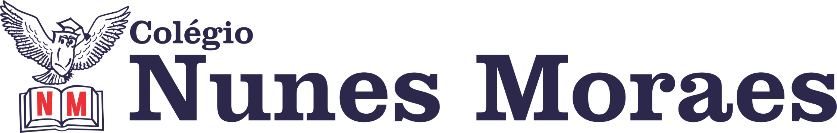 “PARA VOAR NÃO É PRECISO TER ASAS, BASTA TER SONHOS.”FELIZ SEXTA-FEIRA!1ª aula: 7:20h às 8:15h – PORTUGUÊS – PROFESSORA: TATYELLEN PAIVA1° passo: Atente-se à explicação do gênero textual biografia. Link da aula: https://meet.google.com/pdr-mnvw-hos2° passo: Inicie a proposta do gênero textual biografia, seguindo as orientações da professora pág. 17.3° passo: ATIVIDADE DOMICILIAR: Conclua o rascunho da produção.Faça foto das atividades que você realizou e envie para coordenação Islene(9.9150-3684)2ª aula: 8:15h às 9:10h – MATEMÁTICA – PROFESSOR: DENILSON SOUSA1° passo: Abra o livro na página 13, para corrigir a questão 2 2° Passo: Enquanto realiza o 1° passo, acesse o link disponibilizado a seguir para ter acesso a sala de aula no Google Meet.  https://meet.google.com/zmb-oitp-rxgObs.: o aluno que não conseguir ter acesso a videoconferência na plataforma Google Meet, deve fazer seguinte: Assista ao vídeo presente no linkhttps://youtu.be/rSdlbJQP-gA Resolva as questões 1, 2 e 3 das páginas 14 e 15. (confira suas respostas para essas questões no gabarito da plataforma SAS)Em seguida siga os próximos passos da aula 3° passo: resolver P. 15, Q. 4Faça foto das atividades que você realizou e envie para coordenação Islene (9.9150-3684)

Intervalo: 9:10h às 9:30h3ª aula: 9:30h às 10:25 h – ARTE – PROFESSORA: TATYELLEN PAIVA 1° passo: Acesse o link disponibilizado no grupo para a explicação pág. 11 a 14
LINK DA AULA: https://meet.google.com/buf-pyhv-dgc2° passo: Realize as atividades pág. 12 (questões 1 e 2)15 (questões 1 a 3)3° passo: Atente-se à correção das atividades.Faça foto das atividades que você realizou e envie para coordenação Islene(9.9150-3684)4ª aula: 10:25h às 11:20h-  EDUCAÇÃO FÍSICA- PROFESSORA: SUANENÃO HAVERÁ AULA DE EDUCAÇÃO FÍSICA.BOM FINAL DE SEMANA!!